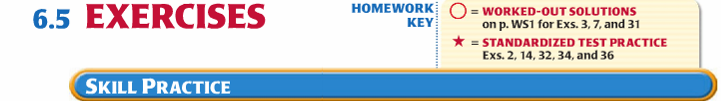 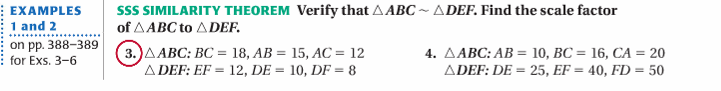 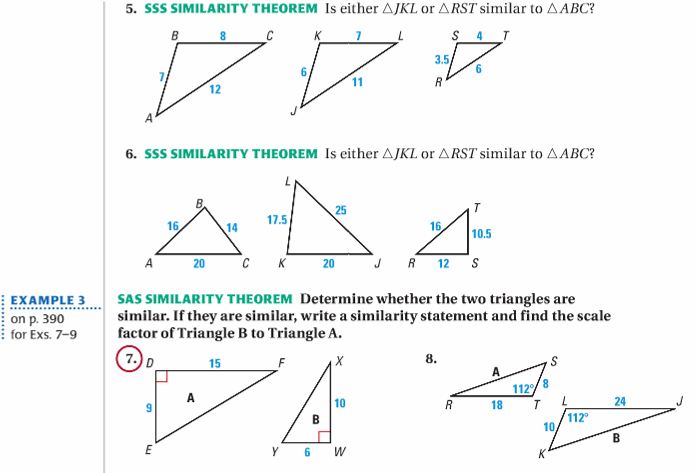 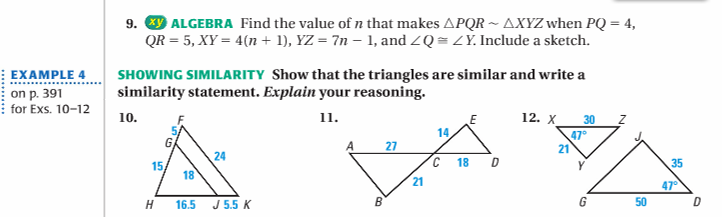 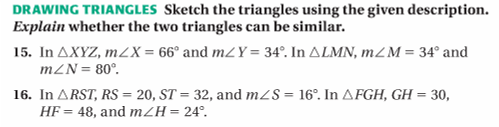 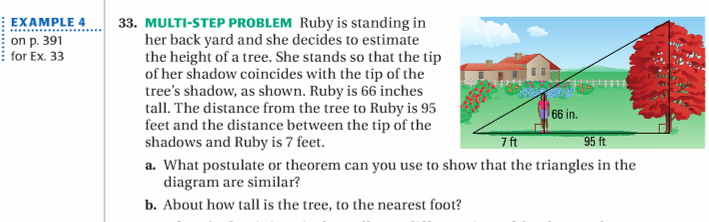 Lesson 3 HomeworkLT 5.23-11, 15, 16, 33 (a & b only)Lesson 3 HomeworkLT 5.23-11, 15, 16, 33 (a & b only)